	Dear Parent and/or Guardian,	Your child is registered for Dyken Pond Center’s OUTDOOR ADVENTURE CAMP. We are celebrating our 27th year of connecting kids to nature! Enclosed please find health forms and a Parent / Guardian Authorization form to be filled out and returned ASAP so we can review them prior to the start of camp. A physical is not required, but the immunization history is required by . Please include any special concerns, health problems or behaviors that we should be aware of.Here are a few things about the program you need to know:The program is from 9 AM until 3 PM each day. Please be on time.Bring a water bottle,  lunch and morning snack each day with camper’s name on the bag/box. Campers will be responsible for bringing their trash home. We put all lunches in coolers. We do NOT recommend packing milk, yogurt or mayonnaise on hot summer days.We will not be providing a morning snack and drink this year due to covid restrictions. Wear comfortable clothes that can get dirty.NO SANDLES. Wear shoes and socks.Bring a backpack. Useful items to keep in it include a raincoat, sweatshirt and a water bottle.Dress for the weather. This is an outdoor camp. We stay outside in a light rain and will be inside during any thunder or lightning storm. It can get chilly if we are caught in a rain shower, so pack an extra layer of clothes. Umbrellas are not allowed.Bug spray and sunscreen should be applied at home. Counselors will not apply.Parents are welcome to stay on the first morning for a brief overview and to connect with other parents for carpooling.If you have any questions or concerns, please give me a call. Staff is looking forward to seeing many familiar faces and meeting new campers. We hope your child is eagerly anticipating this unique experience. Please return forms directly to the Center at the address below.PLEASE COMPLETE BOTH SIDES OF ALL FORMS AND RETURN THEM AS SOON AS POSSIBLE BUT NO LATER THAN ONE ONE WEEK BEFORE CAMP STARTS.This allows for a smooth first day of camp!	Sincerely,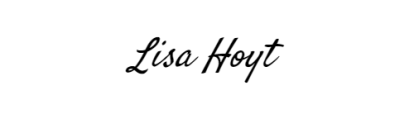 	Lisa Hoyt 